EN CONSTANCIA SE FIRMA:RESPONSABLE DE LA REUNIÓN                                       Angelica Suarez SECRETARIO REUNIÓN                                                       Julieth Africano NOMBRE DE LA REUNIÓN:  ASAMBLEA COPACO SUMAPAZ NOMBRE DE LA REUNIÓN:  ASAMBLEA COPACO SUMAPAZ NOMBRE DE LA REUNIÓN:  ASAMBLEA COPACO SUMAPAZ NOMBRE DE LA REUNIÓN:  ASAMBLEA COPACO SUMAPAZ RESPONSABLE: Angelica Liliana SaurezRESPONSABLE: Angelica Liliana SaurezSECRETARIO:  Julieth AfricanoSECRETARIO:  Julieth AfricanoREUNIÓN N°:   NAFECHA:   14/03/2023FECHA:   14/03/2023HORA INICIO:  10:00 AMLUGAR: Salón Comunal Santa RosaLUGAR: Salón Comunal Santa RosaLUGAR: Salón Comunal Santa RosaHORA FINAL:   03:00 PM1. OBJETIVO:Realizar Asamblea de Asociación de Usuarios.2. PARTICIPANTES: Registrar en este campo el nombre, cargo y firmas de los asistentes a la reunión, si supera el número de campos permitidos utilizar el formato de “Listado de asistencia MI-SIG-SIG-FT-022. PARTICIPANTES: Registrar en este campo el nombre, cargo y firmas de los asistentes a la reunión, si supera el número de campos permitidos utilizar el formato de “Listado de asistencia MI-SIG-SIG-FT-022. PARTICIPANTES: Registrar en este campo el nombre, cargo y firmas de los asistentes a la reunión, si supera el número de campos permitidos utilizar el formato de “Listado de asistencia MI-SIG-SIG-FT-022. PARTICIPANTES: Registrar en este campo el nombre, cargo y firmas de los asistentes a la reunión, si supera el número de campos permitidos utilizar el formato de “Listado de asistencia MI-SIG-SIG-FT-022. PARTICIPANTES: Registrar en este campo el nombre, cargo y firmas de los asistentes a la reunión, si supera el número de campos permitidos utilizar el formato de “Listado de asistencia MI-SIG-SIG-FT-022. PARTICIPANTES: Registrar en este campo el nombre, cargo y firmas de los asistentes a la reunión, si supera el número de campos permitidos utilizar el formato de “Listado de asistencia MI-SIG-SIG-FT-02NOMBRENOMBRECARGOCORREODEPENDENCIA/USSFIRMA1Se anexa listado de firmas.3. ORDEN DEL DÍA: (TEMAS A TRATAR)Saludo, Bienvenida y Verificación del QuórumIntervención RadiocomunicacionesIntervención PIL Intervención Yenni RiosIntervención Plan de Intervenciones Colectivas y Conformación Veedurías PICSocialización proceso de Depuración del libro de Asociados de la Asociación de Usuarios NazarethVarios (Entrega Kits fin de año)Cierre y Agradecimientos4. VERIFICACIÓN DEL QUÓRUM: (Este debe ser mayor al 50% de los invitados)Se verifica la asistencia con cumplimiento del quorum de más del 50%.5. SEGUIMIENTO A COMPROMISOS ANTERIORES: (Si aplica)NO APLICA6. DESARROLLO DE LOS TEMAS:Siendo las 10:00a.m. del día Martes 13 de diciembre, se inicia reunión de Asamblea de Asociación de Usuarios, con las siguientes actividades: SALUDO Y BIENVENIDAPor parte del equipo de Participación Ciudadana se extiende un saludo a los y las integrantes de la Asociación de usuarios y se agradece el compromiso y responsabilidad frente a su labor.INTERVENCION RADIOCOMUNICACIONES Ingenieros Gustavo Cañas - Wilfrido Ocampo – Sergio Alvarado Se socializa el proceso a realizar con la implementación de una antena en la cuenca de rio Sumapaz (reemplazo de la existente), con la finalidad de mejorar comunicaciones y reducir barreras.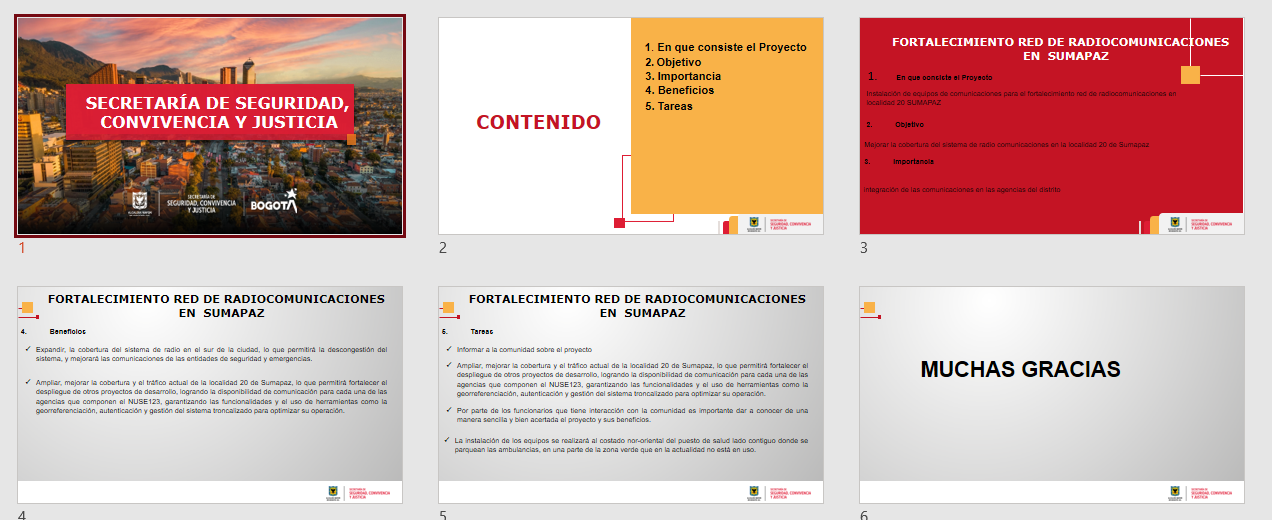 Al respecto, los/as usuarios/as presentan sus opiniones a saber:*Guillermo Villalba: “a mi me parece que esa información no ha sido brindada al Sindicato, no se le ha explicado a la organización lo que se planea hacer.” “Cuando lleguen a tumbar la que hay sin tener la información s complicado; sé que es una buena idea y que quieren brindar cosas que sirven” “A mi si me parece que esta información debe ser brindada al sindicato”Como respuesta, los ingenieros, agradecen la sugerencia y se comprometen a hablar con el corregidor y los ediles para brindar la información a las instancias pertinentes y así hacerlo extensivo.*Libardo Romero: “¿Tengo una pregunta, esa antena cómo va a trabajar, van a montar la antena sobre San Juan y una sobre Nazareth Betania, porque acá también pueden suceder incendios y cómo podría ser esa comunicación, van a dar radios? ¿Quienes aportarán esos radios?”Al respecto Ingenieros responden: “Tenemos que ser muy responsables en no crearles falsas expectativas, ese cambio que se va a hacer en San Juan en la antena junto a las Ambulancias; la finalidad es optimizar y mejorar la comunicación entre entidades, por lo que esa comunicación sería inicialmente entre las entidades hacia la Bogotá urbana”.*Eduardo Vasquesz: “Proyectos aquí llegan muchos, pero lo importante es el cumplimiento que le puedan dar porque siempre son solo palabras que haya una entidad que responda por eso”*Alvaro Pulido: “Me parece importante que haya una preparación a un equipo para atender los casos como los incendios, personas que sepan cómo manejar y que estén preparadas para eso”INTERVENCION TRANSFORMACION CULTURALNorman Pineda Inicia la presentación con una pregunta orientadora: ¿Si yo les preguntara a ustedes cómo describirían a la Subred sur cómo la describirían?Al respecto los usuarios/as contestaron: *Rafael Romero: “Lo que siempre hemos peticionado es que no se demoren tanto en una operación, hay persona qye han demorado un año dos años y finalmente no la alcanzan, también hay contratos con las rutas y a veces no se tienen contrato; el problema es que algunos nos hemos acostumbrado que si no es la ruta no vamos a nuestras citas y dejamos toda la responsabilidad a los hospitales” También a veces las rutas se varan, no se alcanza a llegar a las citas, hay veces que las cosas no andan como uno quisiera que andaran”.*Eduardo Vásquez: No es solo responsabilidad de la Trabajadora SocialAl respecto el funcionario responde: Tenemos una de las entidades con altos procesos de calidad, hemos venido trabajando en proceso de fortalecimiento de la cultura, les quiero recordar sobre qué pilares fundamentamos nuestro trato y atención en nuestras unidades, que sean de fácil recordación, que te induzcan a actuar y que tengan un significado Pilares: 1. Respeto; 2. Trato Humanizado y 3. Trabajo en Equipo. Éstos se tienen que traducir en comportamientos.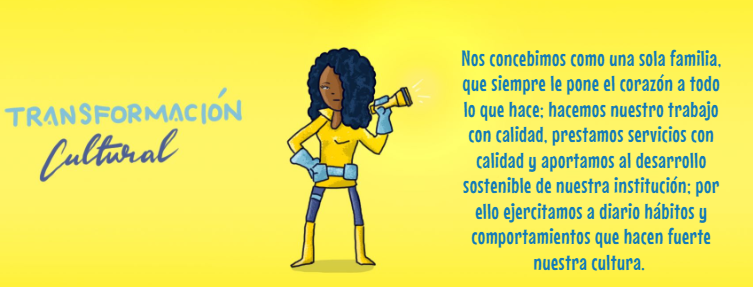 Dentro de este punto de la agenda, la Líder de Participación Comunitaria y Servicio al Ciudadano de la Subred Integrada de Servicios de Salud Sur ESE, la Profesional Andrea López realiza la siguiente pregunta: “¿Cómo saben ustedes que realmente están recibiendo un trato respetuoso?Se recibió una lluvia de ideas con las siguientes respuestas:*cuando uno les está hablando, estén escuchando y le contestan de buena manera.*que haya respeto de parte y parte.*Amabilidad  y respeto.*Que lo escuchen a uno cuando se está hablando y no que lo dejen con la palabra en la boca.*Cuando uno va al médico es porque está enfermo y necesita hacerse valorar para que le den lo que necesita pero uno también debe dar respeto, que le expliquen bien a uno.*A veces uno llega con su cara amable y uno lo ve como todo serio y uno dice será que le puedo hablar.*El trato humanizado es tratar de ponerse en los zapatos del otro, intentar sentir como siente el otro.Finalmente se concluye diciendo: “El modelo de la ruralidad tiene que aterrizarse a la realidad, queremos escucharlos a ustedes, querer captar de ustedes cuál sería ese modelo de atención diferente a la ruralidad. Que tengan en cuenta que si llego tarde es porque venimos de un viaje largo, porque teníamos otras cosas diferentes que hacer antes de acudir a la cita”.*Libardo Romero: Que haya una corresponsabilidad tanto de la parte de uno como del Dr que lo atiende, que como uno es un campesino lo van a mirar a uno como que no funciona desde la portería hacia adentro.*Álvaro Pulido: “Éstas reuniones han servido mucho, antes pasaba que no lo atendían a uno al llegar tarde, pero ahora si lo atienden, hubo un caso en el que si atendieron a un niño en condición de discapacidad” *Clementina Moreno: “Yo veo que si hay cosas que aplican, pero a veces por ejemplo con los vehículos no se ha entendido que este es un terreno diferente y los vehículos deben estar mejor dotados”*Néstor Peñaloza: “Las vías también las están arreglando, en Capitolio, por ejemplo, hoy me tocó conseguir algo hasta donde me iban a recoger, y si les digo que entre el carro por mi allá estaríamos enterrados” “es importante que le pongan sentido a este tipo de cosas, en algunas ocasiones se ofrecen unos medicamentos y que a los 8 días y pasan 15 días y no llegan”*Carmen Rosa Moreno: “Hay un medicamento que no me ha llegado y me tocó comprarlo”INTERVENCIÓN PIL (Dairo Cárdenas)Por parte del coordinador de los Proyectos de Inversión Local, del convenio interadministrativo 206 con la Alcaldía Local de Sumapaz, socializan los avances de los 9 puntos que componen el Convenio presentados en la anterior Asamblea:Ayudas Técnicas: De este punto, socializó que ya se realizó entrega del 90% 24 de las 25 ayudas técnicas, se encuentran pendientes 10 las cuales se espera entregar antes de finalizar el 2022; Dentro de los comentarios realizados los/as asistentes expresan:*Clementina Moreno: “¿Tenemos entendido que se retrasó el proyecto por la pandemia ese es el del 2021, cual es del 2022?”Respuesta: “Se está ejecutando el Proyecto y para dar cumplimiento a los compromisos y nivelar los tempos, se duplicaron los equipos interdisciplinarios.”Interviene la funcionaria Yenny Cruz (Alcaldía): “Desde las mismas comunidades se pueden crear los espacios de veeduría y control social, desde la Alcaldía estamos haciendo los seguimientos pertinentes, el Jueves en Consejo Local de Discapacidad se van a socializar con mas detalle”.*Guillermo Villalba: “Yo soy de las personas que menos ha estado de acuerdo con ese proyecto, y sobre todo con los recursos, será que la plata que se ha gastado si es acorde a lo que se ha entregado y lo que está pendiente por entregar”.*Nestor Peñaloza: “No fueron a casa de personas que de verdad lo necesitaban”Respuesta: “El presupuesto está autorizado  48 millones 29 personas, hay una lista de espera de 75, se entregaran a 25 personas más, ojalá se puedan ampliar los cupos, en el próximo informe estarán desglosados los valores por cada uno de los componentes, de hecho en éste momento se está haciendo una liberación de 70 millones que esperamos se puedan implementar en más ayudas técnicas” añade, “El dinero es ejecutado por la subred bajo la supervisión de la Alcaldía”.Nuevamente funcionaria Yeny Cruz expresa:” Agradecemos que seamos tan puntuales y frenteros, algo que siempre nos ha caracterizado, pero también los invitamos a que sean extensivas y presentadas ante la Jal de la manera mas respetuosa, esas dudas frente a los presupuestos”.*Libardo Romero: Realiza solicitud de asignación de cuidadores para dos usuarios/as de su vereda la Señora Dolores Mican y el Señor Gerondin Muñoz. Respuesta: “Se están actualizando las bases de datos para poder continuar con la formulación del procesos y proyectos como los de cuidadores”*Yolanda Morales: “En Betania también hay una persona con Discapacidad Leonardo Pabón y mi padre Teódulo Morales, nunca lo han ido a visitar, está lejos de la carretera, no lo hemos podido sacar para las remisiones en Bogotá porque no entra carro, cuando empezaron a abrir carretera yo pedí el favor que abrieran algo pero no se ha podido sacar, a él nunca se le ha dado una ayuda técnica”. Menciona dos casos puntuales Senen y Ubaldina de la vereda de Sopas.*Ercilia Pulido: “Pedimos que revisen los casos de Rios y de Sopas, y que en la reunión de verdad socialicen bien todos los recursos”*Rafael Romero: “Que para un próximo Proyecto de cuidadores que realmente hagan un seguimiento a las personas contratadas porque a veces el cuidador terminaba cuidado por su paciente”Rta: Yo tengo que priorizar lo más urgente a lo menos urgente, cubrimos 29 de 100, se harán otras entregas pero seguirán quedando personas por fuera.“No cuestionemos a nuestros funcionarios, sino que preguntemos para sacar nuestras propias conclusiones”.Respecto al punto de Salud Oral: socializa que se realizará entrega de los Kits de salud oral, la semana del 20 al 26 de febrero) Se realizará entrega de 1500 kits de salud oral, serán 500 personas beneficiadas a las que se entregará un kit cada tres meses de acuerdo a los tiempos que se debe realizar cambio de cepillo de dientes.Frente a la Participación Social en Salud: Informa que se encuentran las agendas mencionadas en el espacio anterior, en construcción, además expresa que se ha participado activamente en las actividades de Participación Comunitaria que se han desarrollado y se ha apoyado con algunos de los gastos de los espacios de participación en salud.Respecto al punto de Prevención de Embarazos Adolescentes: Socializa cambio de estrategia ya que ahora, con las mismas comunidades se desarrollaron unas estrategias diferentes socializando en las viviendas directamente el tema y ha sido un ejercicio con las familias, expresa que ayer en la JAL surgió una sugerencia para que en la nueva formulación se pueda formar unas personas de la comunidad para que se dé continuidad al proceso. INTERVENCIÓN INFRAESTRUCTURA (Construcción, Adecuación y Reforzamientos Centros de Salud Nazareth y San Juan de Sumapaz) Julio OrtegónEl Ingeniero socializa el estado de avance de los dos proyectos de remodelación, adecuación y reforzamiento de las unidades de Nazareth y San Juan, expresa “les hemos contado en anteriores reuniones la trazabilidad de los proyectos, continuamos en la primera fase de estudios la cual termina en el mes de Agosto de 2023.”Informa que se realizaron mesas de trabajo contratista – interventoría – subred, esas mesas revisan si se está cumpliendo con los criterios para la habilitación, ya se ha avanzado, se hacen sugerencias para las modificaciones pertinentes.Adicionalmente tenemos una parte normativa y legal que cumplir, ya se entregaron los estudios topográficos y estructurales a la curaduría para tener el aval de dar inicio a las obras; para la próxima reunión si ya se tienen listos los planos se los socializaremos para que conozcan cómo van a quedar las unidades de San Juan y Nazareth.Algunos de los integrantes expresan:*Libardo Romero: “Algo que se debe tener en cuenta es el invierno, que se ponga lluvioso y el tejado de Nazareth está para cambio y supongo que en San Juan también”Respuesta: “Se tendrá un cronograma establecido y con todos los previstos que se puedan presentar.”*Guillermo Villalba: “Yo estoy agradecido y sé que va a ser una realidad y que va a ser un proyecto bueno, quisiera saber esa plata de donde sale”, “sabemos que no es nada fácil, pero digo que va a ser un éxito”Respuesta: “Los recursos son directamente del presupuesto de la Secretaría Distrital de Salud, dentro del plan de desarrollo distrital ya que la Alcaldesa desde que inició tiene presente la remodelación y reestructuración de los centros de salud de la ruralidad”.Finaliza su intervención comentando que una vez se cuente con los diseños y la maqueta, serán socializados en el espacio de participación que puedan intervenir.INTERVENCIÓN PLAN DE INTERVENCIONES COLECTIVAS PIC (Deisy Muñoz)Para contextualizar se realiza socialización del Modelo de Atención y conformación del equipo del Plan de Intervenciones Colectivas, se socializa que en la anterior reunión se eligieron tres personas para la veeduría de la cuenca de Rio Blanco, y el objetivo es el día de hoy conformar la veeduría de la cuenca de Rio Sumapaz, se brindan claridades frente a la entrega de cronograma de actividades proyectadas, visitas y sesiones educativas en ambas cuencas para que los/as veedores/as realicen acompañamiento. De la cuenca de Rio Sumapaz se propusieron las siguientes personas como veedoras:Yudi Lorena Ramírez Cc1007671553 - Tel: 3243505986 Ana Ramírez Cc 39793817 Tel: 3107627829 DIALOGOS CIUDADANOS (ANDREA LÓPEZ):Yo he estado escuchando en el transcurso del día vamos a hacer un resumen de lo mencionado.*Medicamentos *Ruta de la Salud*Demoras en cirugíasAdemás de lo mencionado, los/as usuarios refieren:*Libardo Romero: Entradas y/o visitas a Hospitales como Meissen, “los vigilantes si dejan entrar a un horario en la mañana no dejan entrar en la tarde, “se quitan la placa, lo que me parece raro y nos dijo que no podía entrar así sin más”; los medicamentos llegan incompletos.”*Nury Esperanza: Medicamentos, “falta de medicamentos para personas crónicas. Para las Rutas, implementar rampa para subir y bajar personas con limitaciones” *Eduardo Vasquez: Ruta, “en lugar de mejorar algo va emporando, se envían carros que no arrancan, que andan más para atrás que para adelante, no envían los conductores que sepan manejarlos. Mirar el tema con seriedad y con respeto a la comunidad. El caso de los conductores, les toca todo el día y hasta las 11 o 12 de la noche que se contrate otro conductor.”*Carmen Rosa Moreno: “En este momento no hay promotores en el hospital que entregaban los medicamentos en la casa y nos informaban de todo lo que se presentara, Medicamentos, me tocó comprar los medicamentos porque no llegaron.” *Nestor Peñaloza: Estuvo más de tres días en exámenes, “no supe que venían los especialistas, no tengo derecho a la ruta, me toca conseguir acompañante y se me fueron más de 250mil pesos, pido el favor que cuando me toquen los exámenes haya la forma de transportarme en la ruta. La señora Esneda, tiene una artritis degenerativa y sufre para movilizarse, que haya cumplimiento para no estar disgustando ni dando quejas”. “Lo que he escuchado es de las rutas de salud que quedan varadas, muchas veces les toca no ir a las citas y por el invierno menos podían entrar las rutas.”*Yolanda Morales: Cirugía pendiente desde el 2020, “la última vez el anestesiólogo casi no me puso ni cuidado, ese día me recibió los documentos y casi me los tiró por la cara, es un especialista pero no fue bueno el trato, le pedí que me explicara qué tenía que hacer para poder lograr lo de la cirugía. También nos pasó con la ruta que hubo una actividad en raizal que nos citaron a las 8 de la mañana para llegar a las 9 y la actividad empezó a las 10, ese día yo se presenté la queja, es falta de coordinar bien las actividades.”*Ercilia Pulido: “Al respecto de la ruta yo veo que los carros que envían son pequeños y por el terreno no sirven, sería bueno ponernos de acuerdo con los de san juan para que envíen carros más grandes y que los conductores que manden sean del territorio, que conozcan bien el terreno. Seria bueno como las rutas de los colegios, unos dos buses grandes”.*Rafael Romero: “Hablando de la rutas se dice que se varan, el problema también es las rutas pequeñas que envían para esas carreteras, estamos perjudicados todos los de San Juan porque son rutas que sirven solo para lo plano”.*Nury Esperanza: Contratos de los profesionales de diferentes áreas, “sería bueno que fueran por más tiempo, cuando llega un profesional ya hay un proceso una continuidad y luego llega otro profesional y toca empezar de ceros”. De la ruta “no se trata que sea un carro grande o pequeño sino en buenas condiciones”.Respuesta: Medicamentos: “Efectivamente está pasando que los medicamentos no están llegando completos, en éste momento se está presentando esa situación en toda la subred, se tienen unos proveedores con los que se hacen los contratos pero están en desabastecimiento porque no se ha contado con todas las materias primas para la creación (guerra de ucrania, laboratorios europeos); otro tema que está afectando son los contratos, se hace un contrato a un valor pero el proveedor o contratista dice que no se puede al mismo precio ya que todos los costos se han aumentado, por lo anterior, lo que los laboratorios han estado enviando de a poquitos de los medicamentos. La única Subred del Distrito que hace entrega de medicamentos de especialistas somo la subred sur, ha tocado entrar a renegociar los contratos, hacer nuevos estudios de mercado, cotizaciones y nuevos contratos, la semana pasada se firmó un nuevo contrato de medicamentos. por lo que esperamos que para la siguiente semana mejoren el flujo de medicamentos. En los casos que se encuentran en desabastecimiento, se da la opción de pasar nuevamente con el médico para que brinde otra alternativa terapéutica. El Secretario de Salud ha solicitado que esa información sea pública para que los/as usuarios/as tengan conocimiento de los medicamentos que se encuentran en desabastecimiento. Coordinar entrega de medicamentos”.Contratos: “La Subred va realizando contratos de acuerdo a los recursos que va recibiendo, la Subred vende servicios a Capitalsalud y es el mayor aportante, con el talento humano se van haciendo los contratos hasta donde se puede pagar, respecto a la rotación de las dos cuencas, se revisaría la pertinencia de esos traslados y cambios que se van presentando. Y respecto a los rurales, duran un año, cumplen su ciclo y se van”.Visitas Hospital de Meissen: “Yo creo que ahí si tenemos una oportunidad de mejora, se tendría de revisar el Modelo de Atención de la Ruralidad, muchas veces si no lo decimos no nos enteramos de lo que está pasando y no se nos permite mejorar. Respecto a quitarse la placa, se trasladará la solicitud a la empresa de seguridad”. Resultados Exámenes: “Se revisará el caso (Nestor Peñaloza), y se hará llegar al Centro de Salud y frente al medicamento se revisará porque hay medicamentos controlados a los que en algunas partes se les da un uso inadecuado”.Cirugía: “Se tienen que tener una serie de condiciones que nos permitan una cirugía minimizando el riesgo, eso es lo que tiene que mirar el especialista principalmente el anestesiólogo, hay cirugías mas demoradas para programar que otras porque depende de la compra de los insumos como los trasplantes de cadera, cirugías oftalmológicas, entre otras”.Ruta de la Salud: “La prestación de ese servicio se hace mediante un contrato con una empresa llamada TEA, en éste momento nos acompaña Luz Mery la persona encargada de realizar la supervisión al cumplimiento de ese contrato.Las gestiones se han realizado, se han hecho reuniones con los conductores, conocemos que el terreno de acá es bastante complicado pero algunos de los conductores que han venido no han querido volver, el terreno también depende del clima, y cuando salen carros se han tenido reparaciones de millones, es complicado conseguir el personal que quiera prestar sus servicios en Sumapaz, hemos intentado con diferentes tipos de vehículos, altos, bajos, pero no se ha logrado conseguir un vehículo y un conductor que cumpla con el cubrimiento de la localidad”.“No se puede un bus porque por el tamaño del bus y los espacios de las carreteras no da accesibilidad a los sitios que uds mencionan”.*Libardo Romero: Dos cosas prioritarias, 1. Mucha recarga de trabajo para esos vehículos. 2. Estamos hablando de corresponsabilidad, el invierno pone pesadas las vías y esos carros deben cumplir con esos recorridos pero nosotros necesitamos conductores que también entiendan de mecánica. Respuesta. “Respecto a los horarios largo se ha estado validando con la Referente de Ruta de la Salud para revisar recorridos” *Eduardo Vázquez. “No le echemos solo la culpa a la carretera, se debe tener también en cuenta al momento de contratar los carros, que los carros estén buenos y cumplan con lo necesario”. Rampa: para accesibilidad de los usuarios, se va a realizar y es una obligación para la contratación de los vehículos.Respecto al tema del/a promotor/a en salud, la Profesional de Enlace de la Ruralidad, la Jefe Marcela Morales expresa: “La promotora es la primera persona que tiene contacto con los y las usuarias, debe ser una persona que maneje bien la información, en este momento está colaborando Julio Romero”Libardo Romero: “Esperamos que la persona que será el promotor sea conocedor del territorio, que coordine las horas y esté en contacto con la auxiliar de la ruta o con el conductor de la ruta”. Finalmente socializa Jornada de Salud a mi Vereda en Nueva Granada el 02 de marzo de 2023SOCIALIZACION Y APROBACIÓN PLAN DE ACCION 2023Se realiza socialización del Plan de Acción a ejecutar para el presente año, el cual es aprobado por los/as asistentes. Además de lo anterior, se realiza construcción de cronograma de reuniones el cual queda de la siguiente manera:Febrero: Santa RosaAbril:  Santa Ana (17)Junio: Betania (12)Agosto: Vegas (21)Octubre: Nazareth (23)Diciembre: La Unión (19)VARIOSDentro de los varios y para dar cierre a la Reunión, se establece como próxima Asamblea el día Martes 17 de Abril en la Vereda de Santa Ana de la cuenca de Rio Sumapaz de manera presencial.Siendo las 3:00 PM se da por finalizada la Asamblea7. COMPROMISOS: 7. COMPROMISOS: 7. COMPROMISOS: 7. COMPROMISOS: QUÉ(Tarea o actividad)CÓMO(Metodología – estrategia)CUANDO(Fecha limite dd-mm--aa)QUIEN(Responsable)Realizar 2 acompañamientos a los actividades realizadas por el Grupo  PS- PIC Seguimiento al PICMarzo de 2023Deisy MuñoRealizar reunión de socialización de informe de cierre del convenio.Reunion Cierre de Convenio Marzo 2023Dairo Cárdenas 